Til behandling foreslås følgende saker:RSak 11/20:	Status fra forrige styremøte 13. februar RSak 12/20: 	Brev fra sentralstyret/forbundsleder   RSak 13/20: 	Orientering – Årsregnskap 2019 RSak 14/20: 	Regionnytt nr. 2 RSak 15/20: 	Endring av antall timer for rapportering av kurs til AOF RSak 16/20: 	Foreløpig offentlig tilskudd 2020 RSak 17/20: 	Aktiviteter frem til 31.12.2020RSak 18/20: 	Informasjon/forslag til aktiviteter i lokallagene fra Soraya RSak 19/20: 	Eventuelt RSak 11/20:	Status fra forrige styremøte 13. februar Vedtak:	Tatt til orientering  RSak 12/20:	Brev fra sentralstyret/forbundsleder Gjennomgang av brev fra sentralstyret. Sentralstyret v/forbundsleder Tove Linnea Brandvik ber regionene komme med en plan for å selvfinansiering i årene fremover. Sverre mener at å kun svare på regionutfordringene er å svare på halve siden av saken, og ønsker derfor også å reise spørsmål til sentralstyret når det gjelder helheten i NHF og organisasjonens fremtid.  Vedtak:	NHF Øst slutter seg til Sverres forslag til «Økonomisk plan for regionene 2020», samt følgebrevet «NHFs fremtid – Innspill fra NHF Øst»  RSak 13/20:	Orientering – Årsregnskap 2019  Vedtak:	Godkjenner regnskapet for 2019 RSak 14/20:	Regionnytt nr. 2    Vedtak:	Tatt til orientering  RSak 15/20:	Endring i antall timer for rapportering av kurs til AOF Vedtak:	Tatt til orientering  RSak 16/20:	Foreløpig offentlige tilskudd 2020 Fra Helse Sør Øst:    NHF Øst –    kr 455.000,-
                                  SAFO Øst –    kr   95.000,-Fra Viken - AFK:        NHF Øst –    kr 189.000,-
  		              SAFO Øst –    kr 290.000,Fra Viken - ØFK:        NHF Øst –    kr   20.000,-AOF tilskudd – ØFK: NHF Øst –    kr 395.460,- (kursmidler)AOF Norge	                NHF Øst –    kr   70.000,- (kursmidler)Totalt				kr 1.514.460,. Vedtak:	Tatt til orientering  RSak 17/20:	Aktiviteter fra d.d. til 31.12.2020  Forslag fremmes om at kursene på NHF Øst sin kursplan frem til sommeren avlyses, og at resten av kursene går som planlagt fra september. Forslag fremmes om at kurset «Ferie og fritid i rullestol», som opprinnelig skulle holdes 10 – 11. juni blir flyttet til høsten. Forslag fremmes om at regionstyret på neste styremøte i juni tar en endelig avgjørelse på om årsmøtet 2020 og lederkonferansen skal kombineres til høsten.  Vedtak:	Kursene på NHF Øst sin kursplan går som planlagt fra september. Kurset «Ferie og fritid i rullestol» flyttes til 11-12. desember. Regionstyret tar en endelig avgjørelse på om årsmøtet skal avholdes i kombinasjon med lederkonferansen ved neste styremøte i juni. RSak 18/20: 	 Informasjon/forslag til aktiviteter i lokallagene fra SorayaKarantenebingo (Soraya kan lage digitalt bingobrett)Videoquiz (Ved hjelp av Pexip og chatfunksjon)Vedtak:	NHF Fredrikstad og Lørenskog ønsker å prøve ut karantenebingo RSak 19/20: 	EventueltTilbakemelding på forskrift om eneretter for drosjetransport i Viken: Elisabeth orienterte om «Forslag til forskrift om eneretter for drosjetransport i Viken». Ragnhild og Elisabeth har utarbeidet en liste med forslag til tilbakemelding til Fylkeskommunen. Det er tatt initiativ til å samarbeide med Oslofjord Vest om saken, Ragnhild og Elisabeth er ansvarlig for kontakten her. Sverre ønsker å få tilsendt listen for å benytte den i sitt arbeid i BU Viken Fylkeskommune.Valgbarhet til kommunale råd for funksjonshemmede: For å velge personer til kommunale råd for personer med nedsatt funksjonsevne må man ikke velge personer som er bosatt i kommunen, disse kan også velges utenfra. Se § 7.2 i Kommuneloven. Funksjonshemmedes organisasjoner og inntektsgrunnlag i Viken: Rådet i Viken har sendt inn en formell henvendelse på hva som skjer med funksjonshemmedes organisasjoner og deres inntektsgrunnlag. Her har rådet vært tydelige på at det er et stort behov for tiltakspakker på bakgrunn av tapte inntekter som følge av koronasituasjonen. NAV - Personer i verv: Nav har blitt delt opp i Øst-Viken og Vest-Viken, og kommunene er fordelt deretter. Sverre ønsker å få tatt opp en sak på neste styremøte som går på å finne ut av hvilke kommuner som går under NHF Øst, og hva slags mannskap/personer med verv vi har i disse kommunene.  Bingoinntekter: Styret ønsker å kontakte lokallag, og be de rapportere inntektssvikt i forbindelse med bingo, slik at vi får videreformidlet dette til NHF sentralt.Oppskrift på digitale årsmøter: OBOS har laget en oppskrift på hvordan man kan gjennomføre digitale årsmøter. Se mer informasjon her: https://www.digitalearsmoter.no/Furutun: Bystyret i Fredrikstad utsetter avgjørelsen om å samle kommunens avlastningstilbud på ett sted. NHF Øst og HBF Østfold har vært aktivt inne i prosessen og sendt brev til gruppelederne og ordfører i Fredrikstad bystyre før behandling av saken. Likestillings- og diskrimineringsombudet har også vært inne og advart kraftig mot løsningen. Dette eksempelet fremhever behovet for at NHF Øst arbeider med å snu politikernes virkelighetsoppfatning i regionen. Vedtak:	Tatt til orientering   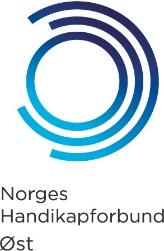 Regionstyret NHF Øst
Regionstyreprotokoll nr. 2 -2020Dato:     11. Mai 2020                                                                    (Godkjent)Sted:      Pexip -  https://pexip.me/meet/54175476Tilstede fra regionstyret:Arild Karlsen 
Sverre BergenholdtMaren Huseby (NHFU) Elisabeth Wollebek Ken Jackson Runar Tønnesen (1. vara)
Vibeke Nervik (2. vara)
Dagfinn Glad (3. vara)Forfall:Saad Al-Jaderi, Ragnhild Skovly Hartviksen, Hilde Sofie NilssonFra adm.:Ann-Karin Pettersen og Soraya Baker (referent) 